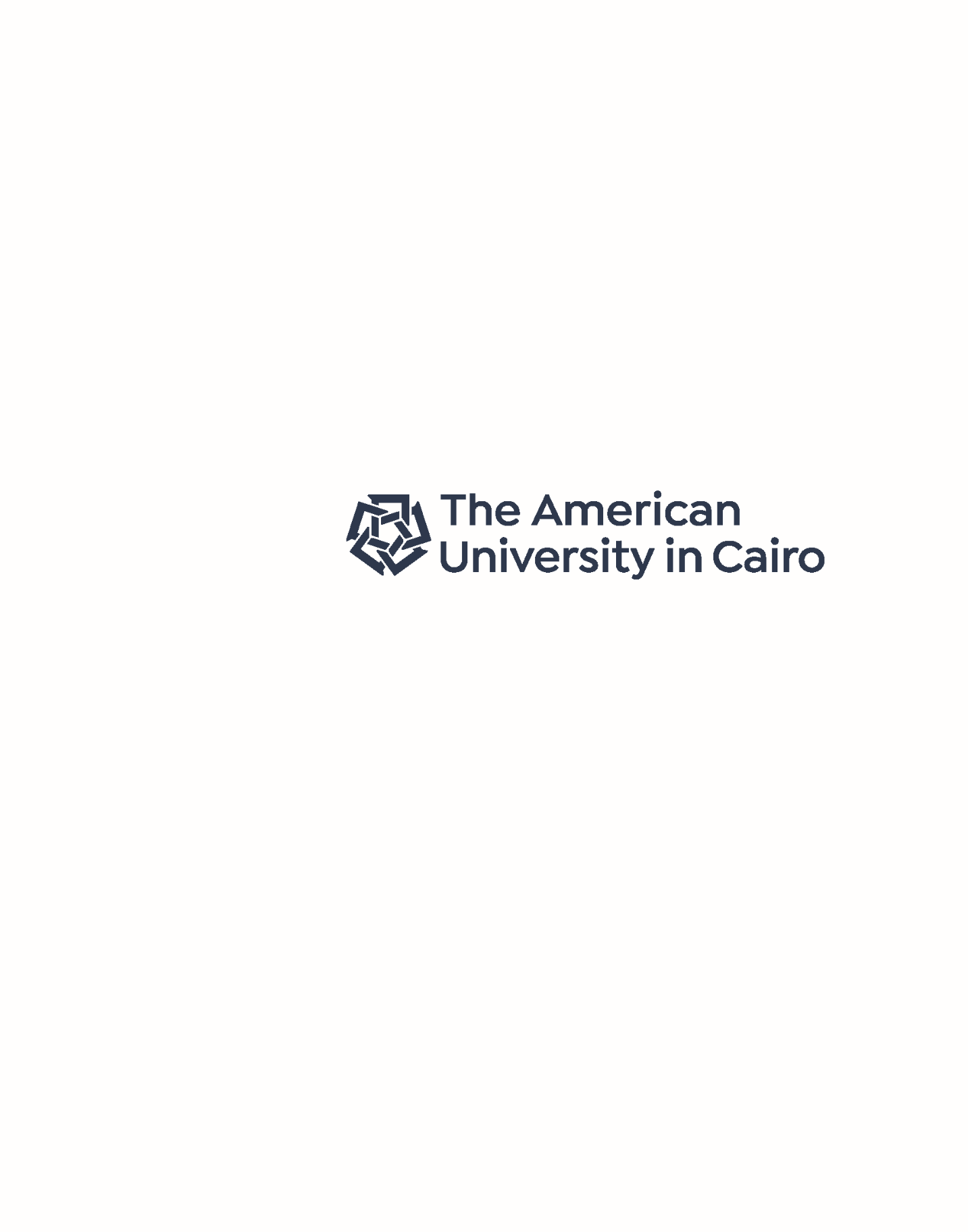 Graduate Studies[Thesis Title]A THESIS SUBMITTED BY[Student name]TO THE[Graduate Program Name]SUPERVISED BY[Name of Thesis Faculty Supervisor(s)][Date]in partial fulfillment of the requirements for the degree of [Graduate program name]Declaration of AuthorshipI, [Student name], declare that this thesis titled, “[Thesis title]” and the work presented in it are my own. I confirm that:This work was done wholly or mainly while in candidature for a research degree at this University.Where any part of this thesis has previously been submitted for a degree or any other qualification at this University or any other institution, this has been clearly stated.Where I have consulted the published work of others, this is always clearly attributed.Where I have quoted from the work of others, the source is always given. With the exception of such quotations, this thesis is entirely my own work.I have acknowledged all main sources of help.Where the thesis is based on work done by myself jointly with others, I have made clear exactly what was done by others and what I have contributed myself.Signed:Date:STUDENT TO INSERT HERE THE PAGE WITH THE SIGANTURES OF THE THESIS DEFENSE COMMITTEEAbstract[Body text]Acknowledgements[Body text]ContentsList of Figures/Images/Sound FilesFIGURE/Image/Sound File X: Caption	11List of TablesTABLE X: Table title	11List of AbbreviationsAoD	Angle of DepartureList of Symbolsλc	carrier wavelengthChapter 1Title of chapter 11.1 [Header 3] Body textChapter 2[Title of chapter 2]Body text2.1 [Header 3]Body text2.2 [Header 3]Body textChapter X[Conclusion]Body textReferencesAppendix 1Appendix 2…Important Notes: EQUATIONS AND SYMBOLS MUST BE INSERTED from the insert tab.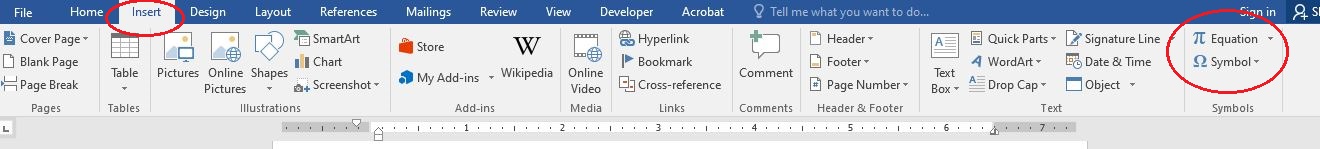 Figures should be inserted from the references tab.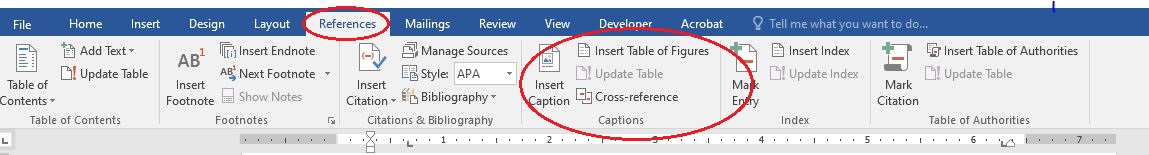 FIGURE X: Figure captionTable X: Title of the tableColumn Header Body text